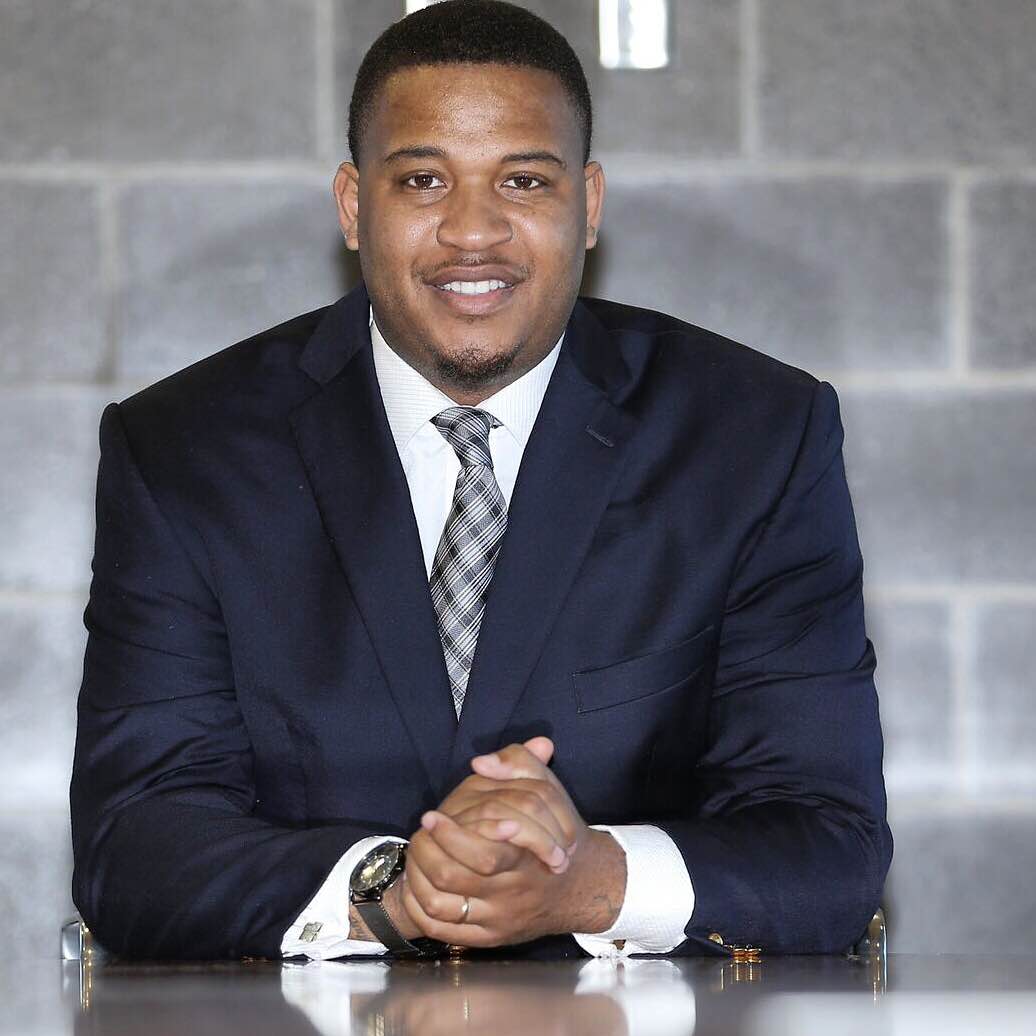 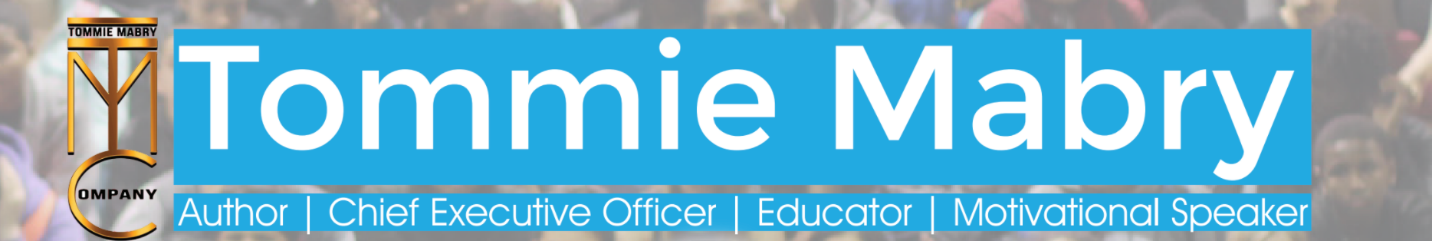 Greetings!I am Tommie Mabry, founder of Tommie Mabry Company and Best Selling Author of A Dark Journey To a Light Future and If Tommie Can Do It, We Can Do It.   I am striving to give educators and students a true look at many factors that daunts academic achievement.  My platform tackles the experiences and challenges that minority students face in communities and educational environments.  By focusing on real-life topics such as, bullying, life skills, classroom management and more, it gives students a positive outlook on teaching and learning and the ability to balance. As an advocate for education and student success, I travel around the country encouraging educators to focus on the whole student and motivating youth to never give up on hope. Tommie Mabry > Author, Chief Executive Officer, Teacher, Motivational SpeakerTommie Mabry grew up in one of Jackson, MS roughest neighborhoods. Trouble followed him everywhere before and after fifth grade when he was arrested for breaking into the state fairground. A judge once prophesized that in five years his attitude would either get him killed or incarcerated. Tommie sported permanent gold teeth and tattoos covered his body from the neck down since the age of 12. Things started to change for Tommie when he joined an AAU basketball team that traveled around the world, although he was shot in the foot after skipping school during his senior year, God was merciful as Tommie healed and received a full basketball scholarship to Missouri State University.Tommie later received a BA cum laude in education from Tougaloo where he was elected Mister Tougaloo College in 2011, and received his MA in child development in 2017.  After his undergraduate studies, he was hired as a teacher by the same Jackson Public School District that had suspended and expelled him many times during elementary and secondary education. Tommie was hired at Tougaloo College as the Director of Enrollment in 2016.  Tommie has also published two books “A Dark Journey to a Light Future,” and his second book, “If Tommie Can Do It, We Can Do It,” that targets all age groups. He travels the world sharing his story to motivate and inspire others – He lives by the motto, “I cannot walk in my future with my foot in my past.”